Publicado en Barcelona el 18/10/2016 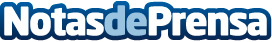 La Escuela Universitaria Mediterrani celebra la graduación de Turismo y la inauguración del nuevo cursoLa emoción y los nervios se encontraban reunidos una vez más, el pasado jueves 13 de octubre, en el Auditorio de la Fundación ONCE en Barcelona, en el acto de la Escuela Universitaria Mediterrani, que celebraba la graduación de los alumnos del grado en Turismo de la promoción 2015-16 y la apertura oficial del nuevo curso académico 2016 a 2017Datos de contacto:e-deon.netComunicación · Diseño · Marketing931929647Nota de prensa publicada en: https://www.notasdeprensa.es/la-escuela-universitaria-mediterrani-celebra_1 Categorias: Nacional Educación Cataluña Cursos http://www.notasdeprensa.es